ГАННІВСЬКА ЗАГАЛЬНООСВІТНЯ ШКОЛА І-ІІІ СТУПЕНІВПЕТРІВСЬКОЇ СЕЛИЩНОЇ РАДИ ОЛЕКСАНДРІЙСЬКОГО РАЙОНУКІРОВОГРАДСЬКОЇ ОБЛАСТІНАКАЗвід 26 жовтня 2021 року                                                                                                 № 171с. ГаннівкаПро визначення відповідальних осібіз забезпечення здійснення заходіву сфері запобігання та протидії домашньому насильству і насильствуза ознакою статі       На виконання наказу начальника відділу освіти Петрівської селищної ради Олександрійського району Кіровоградської області  від 11 жовтня 2021 року № 137 «Про визначення відповідальних осіб із забезпечення здійснення заходів у сфері запобігання та протидії  домашньому насильству і насильству за ознакою статі» та з метою підвищення ефективності здійснення заходів щодо запобігання і протидії насильству НАКАЗУЮ:Призначити відповідальною особою для проведення невідкладних заходів у сфері запобігання та протидії  домашньому насильству і насильству за ознакою статі в Ганнівській загальноосвітній школі І-ІІІ ступенів соціального педагога ЖУКОВУ М.С.  Призначити відповідальною особою для проведення невідкладних заходів у сфері запобігання та протидії  домашньому насильству і насильству за ознакою статі в Іскрівській загальноосвітній школі І-ІІІ ступенів, філії Ганнівської загальноосвітньої школи І-ІІІ ступенів заступника завідувача філії з навчально-виховної  роботи БОНДАРЄВУ Н.П.Призначити відповідальною особою для проведення невідкладних заходів у сфері запобігання та протидії  домашньому насильству і насильству за ознакою статі у Володимирівській загальноосвітній школі І-ІІ ступенів, філії Ганнівської загальноосвітньої школи І-ІІІ ступенів практичного психолога ТКАЧ А.Е.Контроль за виконанням даного наказу покласти на завідувача Володимирівської загальноосвітньої школи І-ІІ ступенів, філії Ганнівської загальноосвітньої школи І-ІІІ ступенів МІЩЕНКО М. І., на завідувача Іскрівської загальноосвітньої школи І-ІІІ ступенів, філії Ганнівської загальноосвітньої школи І-ІІІ ступенів ЯНИШИНА В.М. та на заступника директора з навчально-виховної роботи Ганнівської загальноосвітньої школи І-ІІІ ступенів ОСАДЧЕНО Н.М.Директор школи                                                                                 О.КанівецьЗ наказом ознайомлені:                                                                   Н.Осадченко                                                       М.Міщенко                                                       В.Янишин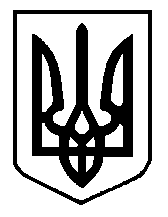 